תיק שטח מרחב גבעת עדה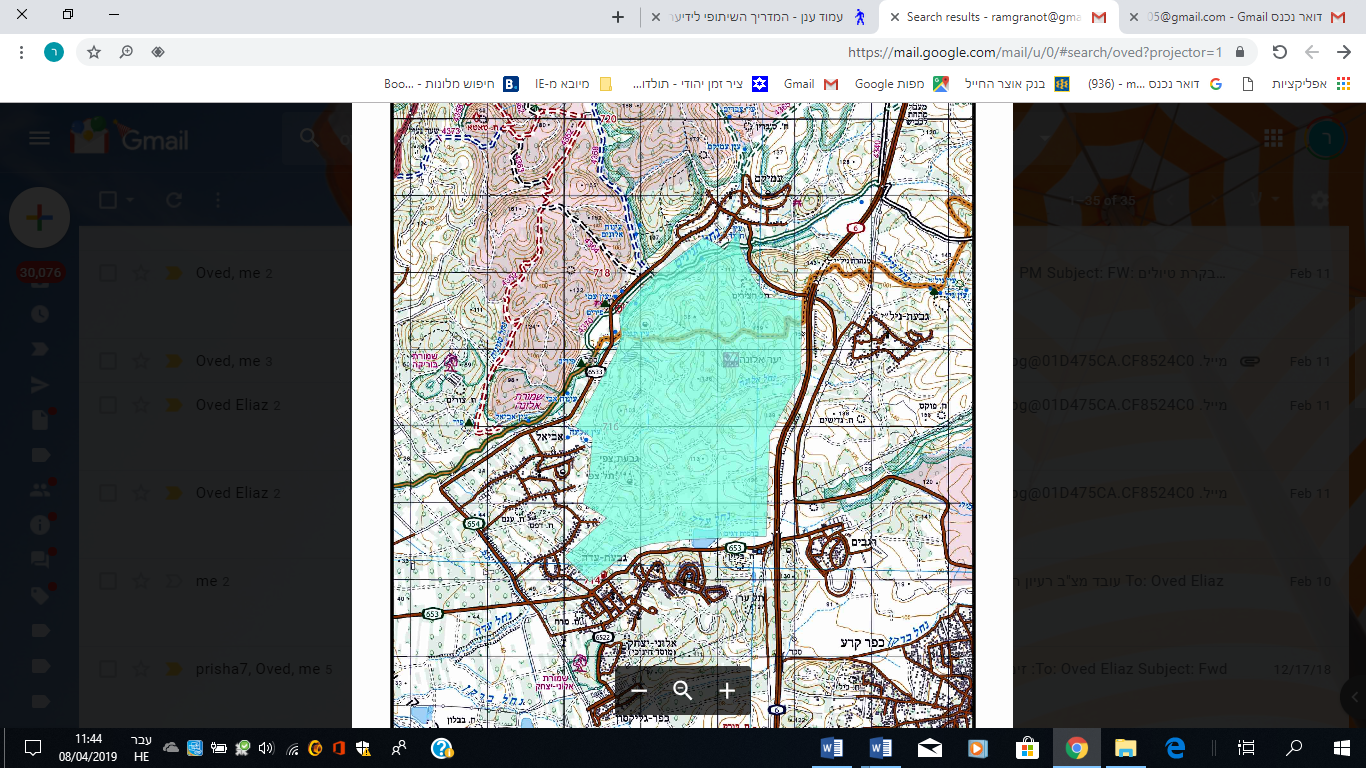 השטח תחום ע"י כבישים וישובים:במזרח כביש מספר 6בדרום כביש מספר 653בצפון ובמערב – כביש מספר 6533בדרום מערב – פאתים מזרחיים של הישובים אביאל וגבעת עדהכניסה רכובה לתא השטח יכולה להתבצע דרך כל הכבישים והישובים ,מלבד כביש 6,  ורק במקומות מסודרים המתאימים לכניסת רכבים.אופי השטח: השטח נחלק לשני חלקים עיקריים:בדרום – שטחים חקלאיים מתוחמים ע"י שבילים. שטח יחסית מישורי עם התרוממות קרקע של עד 110 מטר.בצפון – יער אלונה (קק"ל) – חורש צפוף ברובו המקשה את התנועה ברגל. גבעות גבוהות יותר המגיעות עד ל160 מטר. השטח מחורץ ע"י 3 נחלים (הזורמים בתקופת החורף) ממזרח למערב. הנחלים מאופיינים בצמחייה קוצנית וסבוכה , במדרגות אדמה של עד 2 מטר. מעבר הנחלים אפשרי רק במקומות מוסדרים.רוב השטח הדרומי מעובד – חלקו מגודר אך רובו אינו מגודר ואסור לכניסה (רגלית או רכובה) בשטח מספר דרכי עפר, הדרכים הראשיות נוחות ורחבות. הדרכים הצדדיות ברובן מתחמות את החלקות בדרום או את החורש בצפון ומאוד בוציות ומחליקות בתקופה גשומה.בשטח מספר חוות מגודרות וברורות (חוות איילים, חוות חמורים וחווה לגידול תרנגולי הודו)בשטח קיימים מספר ישובים הנמצאים מחוץ לג"ג של האימון:עמיקםאביאלגבעת עדהמשמעויות לתנועה בשטח:רגלי -  השטח הצפוני מתאים יותר   ללימוד טופוגרפיה  אם כי תנועה רגלית עלולה להיות לא פשוטה בחלק מהסבך. השטח הדרומי פחות בולט וקשה יותר לנווט בו.   ,חציית ערוצים אינה פשוטה ובתקופת החורף אינה רצויה .רכוב – תא השטח יחסית קטן ועל כן הצירים הקיימים מאפשרים הגעה מהירה לכל נקודה באיזור, אולם אימון לאחר ימים גשומים יהווה בעיה של חבירה מהירה לנקודה מדויקת.אזורים אסורים לכניסה:כלל הישוביםחוות גידולחלקות חקלאיותבריכת דגיםנת"בים כלליים למנווטים:טבלת נת"בים לחפ"ק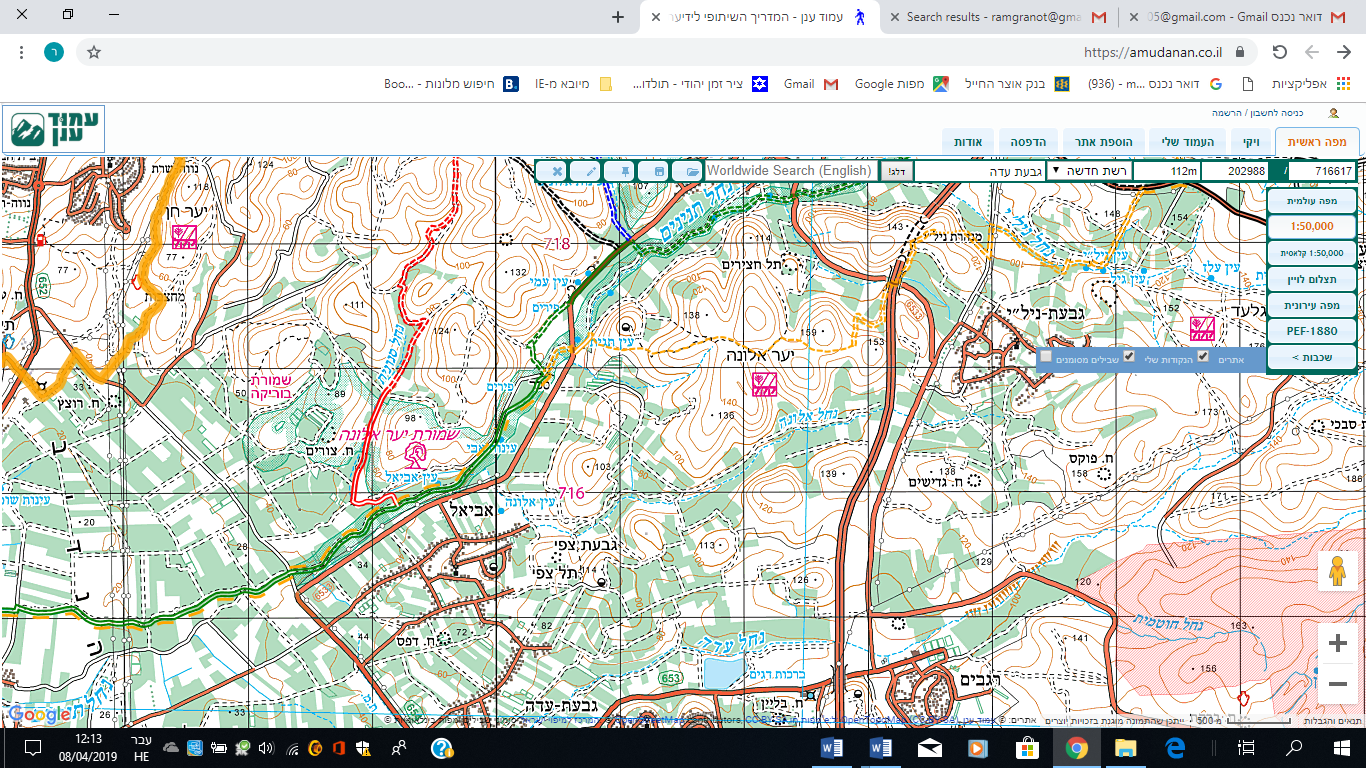 הנת"בפירוטפעולת מניעה, בקרה וסימוןכבישים מהירים פגיעה במנווטים תו"כ ניווטכבישים ראשים בגבולות הגזרה.אין להתקרב, לכבישים ראשים למרחק של פחות מ 10 מטר. פגיעת רכב חולף ע"ג השביליםבשטח תנועה של רכבים רגילים ורכבי 4*4.במידה ורואים או שומעים רכב יש לרדת מהשביליםאין לשבת ולנוח על גבי שבילים - או בכל מקום בשטח בוא נראה שרכבים יכולים לנוע. פגיעה מרכב תו"כ התארגנות לטיול/ניווטפריקת החניכים והציוד ע"ג כביש, יכולה להוות סכנה ממשיתיש לסמן בסיור שטח מקום ברור לכניסת האוטובוס והמשאית ציוד.יש לתכנן נקודה גם בהגעה וגם לסיום האימוןטביעה בבריכת דגיםבתא שטח הדרומי קיימת בריכת דגים מגודרתסיור שטח מקדיםסימון הבריכה מחוץ לג"גאין חצייה של גדרותאין מעבר בתוך מאגרי מיםנפילה לתוך נחלנחל תנינים שבצפון השטח יחסית מחורץ וקיימות מדרגות באדמה המוסתרות ע"י צמחיהחציית נחלים רק במקומות ברורים ובטוחיםתדריך ברור לפני תחילת האימוןהיפגעות מדו"צ (ישובים/חוות גידול)כלל הישובים באזור מקיימים שגרת אבטחה ושמירה היכרות עם כלל האזורים הפרטיים.איסור על חציית גדרות.תדרוך כלל המנווטים להזדהות מהירה .יער / חורש קק"לסכנת שריפהאיסור הדלקת אש במהלך הניווטהדלקת אש רק בנקודת לינה ובליווי מדריךעקיצה בשטח מספר אזורי כוורותיש לסמן לאחר הסיור שטחלא לסמן נ"צ או נקודות התכנסות באזורים אלוהנת"בפירוטפעולת מניעה, בקרה וסימוןהחלקה והתהפכותבתקופה גשומה הצירים מחליקים מאוד ויכולים להיות מסוכניםבדיקת הציר ברגל לפני כניסה לאיזורים מחליקים שאי אפשר לחזור מהם ברוורסהיפגעות בזמן כניסת  ויציאת רכבים   לשטח האימוןכלל הכבישים התוחמים את אזור הניווט הינם כבישים מהירים ומסוכניםהכניסה והיציאה מהשטח מתאפשרת מכלל הכבישים והישובים (מלבד כביש 6)וצריכה להיבחר מראש ע"י מתכנן האימון. התהפכות רכב כתוצאה משימוש בצירים מסוכניםבשטח הצפוני  קיימים מספר שבילים שמטפסים בצורה מסוכנתנסיעה עם אורות דלוקים ותנועה אך ורק על צירים ראשיים ומתונים.מס"ד 1 – חוות (איילים,חמורים, תרנגולי הודו) תיאור כללי – חוות לגידול בע"ח, חלקן מגודרותנת"ב – חיכוך עם שמירה במקום דרכי מניעה – סימון כלל החוות ע"ג עזרים של כלל המתאמנים, זיהוי הכוח במידה ובעל המקום/שומר המקום מגיע לכיווןמס"ד 2 – בריכת דגיםתיאור כללי – בריכה מגודרת , אולם ניתן בקלות לעבור את הגדרנת"ב – טביעה בבריכהדרכי מניעה – סימון הבריכה ע"ג העזרים של כלל המתאמנים. תדרוך של המתאמנים ואיסור גורף לכניסה/חציה של הבריכה